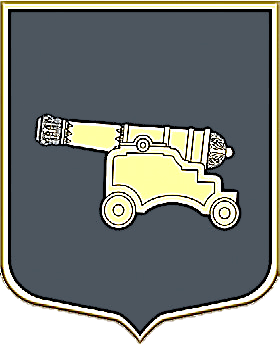 МУНИЦИПАЛЬНЫЙ СОВЕТвнутригородского муниципального образованияСАНКТ-ПЕТЕРБУРГАмуниципальный округЛИТЕЙНЫЙ  ОКРУГ пятый созывРЕШЕНИЕ    г. Санкт-Петербург                                                                                    от 23 ноября 2016 года№  27 О Перечне местных праздников, проводимых для жителей внутригородского муниципального образования Санкт-Петербурга муниципальный округ Литейный округ в 2017 годуВ соответствии с пп.4 п.2 ст.10 Закона Санкт-Петербурга от 23.09.2009 №420-79 «Об организации местного самоуправления в Санкт-Петербурге» Муниципальный Совет РЕШИЛ:1.Утвердить Перечень местных праздников, проводимых для жителей внутригородского муниципального образования Санкт-Петербурга муниципальный  округ  Литейный округ в 2017 году:Нам уже год! Мы Вам рады, малыши! 	Я - житель ЛитейногоУличный праздник «Праздник народных ремесел»2. Настоящее Решение вступает в силу со дня его официального опубликования (обнародования).3. Направить настоящее решение в постоянную депутатскую комиссию по культуре и спорту. 	4. Контроль за выполнением настоящего Решения остается за  Главой  муниципального образования.   Глава муниципального образования                                                                             П.В. Дайняк